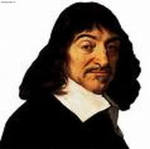  Рене Декарт (31 марта 1596-1650) происходил из старинной дворянской семьи. Его мать умерла, когда ему был 1 год. И воспитанием мальчика занималась бабушка. Рене получил хорошее образование в иезуитском колледже (1612г). Отец Декарта хотел, чтобы сын стал военным и уступая желанию родных, Декарт в 1617 году поступил на военную службу. Находясь на военной службе, он побывал в Германии, Венгрии, Чехии, Италии. Принимал участие в осаде королевскими войсками гугенотской крепости Ла-Рошель. Но Декарта всегда влекло к философии и математике, и все своё свободное время он отдавал науке. В 1629 году Декарт переселился в Голландию, где прожил почти 20 лет и где были изданы его главные труды. В 1637 году Декарт впервые ввёл прямоугольную систему координат в своей работе "Рассуждение о методе". В 1649 году Декарт переехал в Стокгольм, но суровый климат Швеции оказался для него губительным. В начале 1650 года Рене Декарт умер от простуды. В честь учёного назван кратер на Луне.